Перечень объектов недвижимости на территории Миорского района, включенных в Государственный список историко-культурного наследия Республики Беларусь и неиспользуемых в настоящий момент, которые могут быть переданы  в собственность для реализации инвестпроектов№ п/пНаименованиеобъекта,инвентарный номер,датировкаМесто нахожденияобъектаОрганизация, вхозяйственном ведении илиоперативном управлениикоторой находится объектКраткая характеристикаобъектаФотография1.Бывшая усадьбаМирских.Незарегистрировано.Конец 19 – начало20 века.Миорский район,д.КаменпольеОАО «Миорскийрайагросервис»Здание не используется.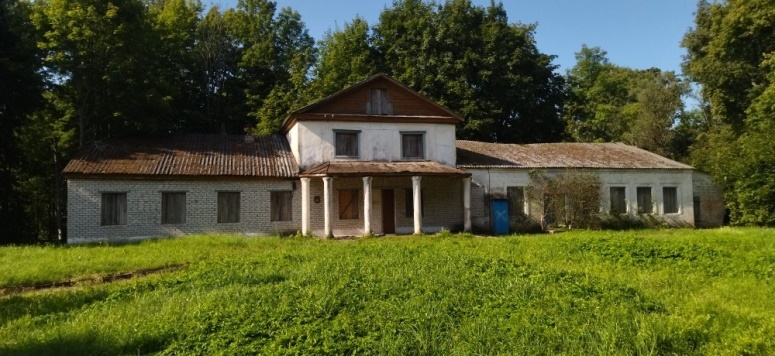 2. Фрагментыкомплекса бывшейусадьбыЛопатинскихИнвентарный №254/С-11593.18 – начало 19 вв.Миорский район,д.Леонполь,ул.Парковая,1ОАО «Интеграл»Собственник пытается продать(передать) объект.В настоящее времяиспользовать его сам ненамерен.Здание общей площадью1268,5Подготовлен проектреставрации.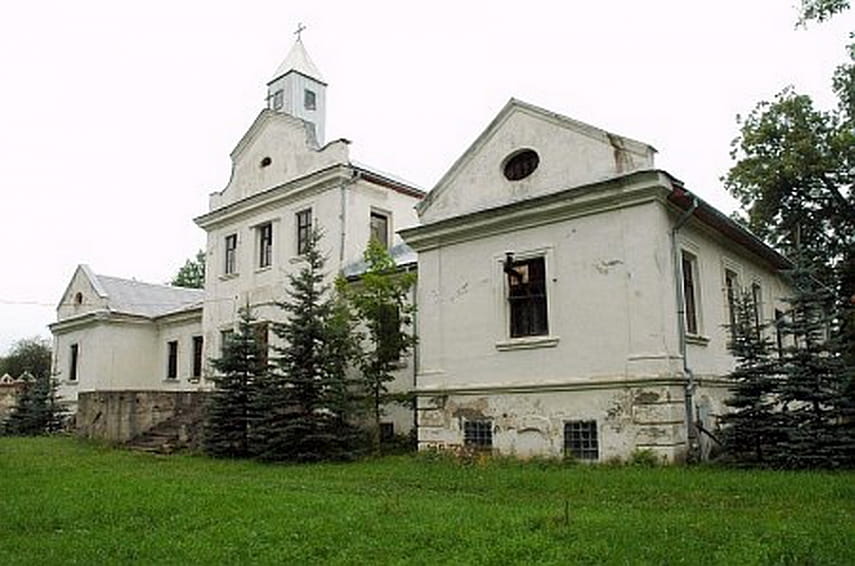 